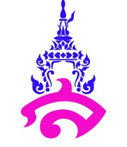 					    แผนการจัดการเรียนรู้ที่ ๔
หน่วยการเรียนรู้ที่ ๓							เรื่อง มัทนะพาธา
แผนการจัดการเรียนรู้ เรื่อง การแปลความ ตีความ และขยายความอย่างมีวิจารณญาณ	
ผู้สอน อาจารย์จารุวัลย์	พิมผนวช					จำนวน  ๒ คาบ  มาตรฐานการเรียนรู้/ตัวชี้วัด
 	มาตรฐาน  
 		มาตรฐาน ท ๕.๑	เข้าใจและแสดงความคิดเห็น วิจารณ์วรรณคดีและวรรณกรรมไทย		              		อย่างเห็นคุณค่า และนำมาประยุกต์ใช้ในชีวิตจริง
 	ตัวชี้วัด		ท ๕.๑ ม. ๔-๖/๑ 	วิเคราะห์และวิจารณ์วรรณคดีและวรรณกรรมตามหลักการวิจารณ์					เบื้องต้น		ท ๕.๑ ม. ๔-๖/๒ 	วิเคราะห์ลักษณะเด่นของวรรณคดีเชื่อมโยงกับการเรียนรู้				ทางประวัติศาสตร์และวิถีชีวิตของสังคมในอดีต	จุดประสงค์การเรียนรู้
 		๑.  อธิบายเนื้อเรื่องบทละครพูดคำฉันท์เรื่อง มัทนะพาธา  		๒. วิเคราะห์เนื้อเรื่องบทละครพูดคำฉันท์เรื่อง มัทนะพาธา  		๓.  เห็นคุณค่าของวรรณคดีไทย สาระสำคัญ		บทละครพูดคำฉันท์เรื่อง มัทนะพาธา  แสดงให้เห็นถึงความเจ็บปวดหรือความเดือดร้อนอันเนื่องจาก ความรัก ดังนั้น การตัดสินใจกระทำสิ่งใดเกี่ยวกับความรัก ควรพิจารณาผลกระทบที่ตามมาและไม่นึกถึงแต่ตนเองฝ่ายเดียวสาระการเรียนรู้ 		๑. ความรู้	        	การแปลความ ตีความ และขยายความบทละครพูดคำฉันท์เรื่อง มัทนะพาธา  			๒. ทักษะ/กระบวนการ/กระบวนการคิด			การให้เหตุผล  การจัดระบบความคิดเป็นแผนภาพ การสังเคราะห์ การแก้ปัญหา การสรุปความรู้		๓. คุณลักษณะอันพึงประสงค์			ซื่อสัตย์สุจริต  มีวินัย  ใฝ่เรียนรู้  มุ่งมั่นในการทำงาน  รักความเป็นไทย		๔. สมรรถนะสำคัญของผู้เรียน  			ความสามารถในการสื่อสาร  ความสามารถในการคิด  ความสามารถในการแก้ปัญหาความสามารถในการใช้ทักษะชีวิตหลักฐานการเรียนรู้		ผังความคิดวิเคราะห์ปัญหาในบทละครพูดคำฉันท์เรื่อง มัทนะพาธา  การวัดและการประเมินผลการเรียนรู้ 		๑. วิธีการวัดและประเมินผล           	๑) สังเกตพฤติกรรมของนักเรียนในการเข้าร่วมกิจกรรม             	๒) สังเกตพฤติกรรมของนักเรียนในการเข้าร่วมกิจกรรมกลุ่ม            	๓) ตรวจผลงานของนักเรียน		๒. เครื่องมือ             	๑) แบบสังเกตพฤติกรรมการเข้าร่วมกิจกรรม            	๒) แบบสังเกตพฤติกรรมการเข้าร่วมกิจกรรมกลุ่ม         	๓. เกณฑ์การประเมิน            	๑) การประเมินพฤติกรรมการเข้าร่วมกิจกรรม                       	ผ่านตั้งแต่  ๒  รายการ  ถือว่า  ผ่าน                          	ผ่าน	   ๑  รายการ  ถือว่า  ไม่ผ่าน            	๒)    การประเมินพฤติกรรมการเข้าร่วมกิจกรรมกลุ่ม                          	คะแนน	๙-๑๐	ระดับ	ดีมาก                         		คะแนน	๗-๘	ระดับ	ดี                          	คะแนน	๕-๖	ระดับ	พอใช้                          	คะแนน	๐-๔	ระดับ	ควรปรับปรุง การจัดกิจกรรมการเรียนรู้		กิจกรรมนำเข้าสู่บทเรียน		๑.	ให้นักเรียนร่วมกันแสดงความคิดเห็น โดยครูใช้คำถามท้าทาย ดังนี้ 			พิษรักของหนุ่มสาวมีอานุภาพอย่างไร		กิจกรรมพัฒนาผู้เรียนให้นักเรียนแบ่งกลุ่ม ๕-๖ กลุ่ม วิเคราะห์เรื่องโดยใช้วิจารณญาณแปลความ ตีความ และขยายความในประเด็นต่อไปนี้สาเหตุที่สำคัญของโศกนาฏกรรมรักครั้งนี้คืออะไรตัวละครสำคัญในเนื้อเรื่องตอนนี้มีใครบ้างตัวละครแต่ละตัวมีพฤติกรรมอย่างไรพฤติกรรมของตัวละครตัวใดส่งผลกระทบไปยังตัวละครอื่น ๆ มากที่สุด เพราะเหตุใดตัวละครตัวใดสมควรเป็นผู้รับผิดชอบผลกระทบที่เกิดขึ้นในเรื่องนี้ เพราะเหตุใดพิษของความรักที่สะท้อนจากวรรณคดีเรื่องนี้มีมีอะไรบ้าง ที่นักเรียนสามารถใช้เป็นอุทาหรณ์สอนใจตนเองเรื่องความรักได้สาระสำคัญที่สุดในเนื้อเรื่องตอนนี้คืออะไร สาระดังกล่าวเป็นประโยชน์ต่อชีวิตของนักเรียนหรือไม่ เพราะเหตุใดหาก นักเรียนเป็นเทพบุตรสุเทษณ์จะตัดสินใจเกี่ยวกับความรักของตนอย่างไรแก่นของเรื่องนี้คืออะไร	๓. 	ให้แต่ละกลุ่มส่งตัวแทนออกมานำเสนอความคิดของกลุ่ม ครูและนักเรียนร่วมกันตรวจสอบความถูกต้อง	๔. 	ให้นักเรียนพิจารณาปัญหาสำคัญในเนื้อเรื่องตอนนี้ แล้ววิเคราะห์สาเหตุของปัญหาและผลกระทบ พร้อมทั้งนำเสนอแนวทางแก้ไข โดยเขียนเป็นแผนภาพความคิด ตัวแทนนักเรียนออกมานำเสนอผลงานหน้าชั้นเรียน ครูและนักเรียนร่วมกันตรวจสอบความถูกต้อง	(ตัวอย่าง) 		ขั้นสรุปกิจกรรมการเรียนรู้	
	 	๕. ให้นักเรียนและครูร่วมกันสรุปความรู้ ดังนี้ 		    บทละครพูดคำฉันท์เรื่อง มัทนะพาธา  แสดงให้เห็นถึงความเจ็บปวดหรือความเดือดร้อนอันเนื่องจากความรัก ดังนั้น การตัดสินใจกระทำสิ่งใดเกี่ยวกับความรัก ควรพิจารณาผลกระทบที่ตามมาและไม่นึกถึงแต่ตนเองฝ่ายเดียว 		สื่อการเรียนรู้
 			กระดาษสำหรับทำกิจกรรม		
		 	ข้อเสนอแนะของผู้บริหารสถานศึกษา....................................................................................................................................................................................................................................................................................................................................................................................................................................................................................................................................................................................................................................................................................................................................................................................................................................................................................................................................................................................................................................................................................................................................................................................................................................................................................................................................................................................................................................................................................................................................................................................................................................................................................................................................................................................................................................................................................................................................................................................................................................................................................................................................................................................................................................................................................................................................................................................................................................................................................................................................................................................................................................................................................................................................................................................................................................................................................................................................................................................................................................................................................................................................................................................................................................................................................................................................................................................................................................................................................................................................................................................................................................................................................................................................................................................................................................................................................................................................................................................ลงชื่อ..........................................................................ผู้บริหารสถานศึกษา 		     (.........................................................................)บันทึกผลการจัดกิจกรรมการเรียนรู้ 	๑. ผลการสอน	
....................................................................................................................................................................................................................................................................................................................................................................................................................................................................................................................................................................................................................................................................................................................................................................................................................................................................................................................................................................................................................................................................................         ๒. ปัญหา/อุปสรรค	
....................................................................................................................................................................................................................................................................................................................................................................................................................................................................................................................................................................................................................................................................................................................................................................................................................................................................................................................................................................................................................................................................................         ๓. ข้อเสนอแนะ/แนวทางแก้ไข	  
........................................................................................................................................................................................................................................................................................................................................................................................................................................................................................................................................................................................................................................................................................................................
............................................................................................................................................................................................................................................................................................................................................................ลงชื่อ.....................................................ครูผู้สอน  						 		(นางสาวจารุวัลย์  พิมผนวช)